ИНФОРМАЦИЯ О РЕЗУЛЬТАТАХ ПЕРЕВОДА, ВОССТАНОВЛЕНИЯ И ОТЧИСЛЕНИЯ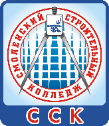 В ОГБПОУ «СМОЛЕНСКИЙ СТРОИТЕЛЬНЫЙ КОЛЛЕДЖ» В 2022 ГОДУМесяцОЧНАЯ ФОРМА ОБУЧЕНИЯОЧНАЯ ФОРМА ОБУЧЕНИЯОЧНАЯ ФОРМА ОБУЧЕНИЯОЧНАЯ ФОРМА ОБУЧЕНИЯОЧНАЯ ФОРМА ОБУЧЕНИЯОЧНАЯ ФОРМА ОБУЧЕНИЯЗАОЧНАЯ ФОРМА ОБУЧЕНИЯЗАОЧНАЯ ФОРМА ОБУЧЕНИЯЗАОЧНАЯ ФОРМА ОБУЧЕНИЯЗАОЧНАЯ ФОРМА ОБУЧЕНИЯЗАОЧНАЯ ФОРМА ОБУЧЕНИЯЗАОЧНАЯ ФОРМА ОБУЧЕНИЯМесяцПрибыло из др.ОО + переведенос заочнойформы обученияна очную+восстановлено, чел.в т.ч. по договорамПереведено в др.ОО + переведенос очнойформы обучения на заочную, чел.в т.ч. по договорамВыбыло до окончания срока обучения, чел.в т.ч. по договорамПрибыло из др.ОО + переведенос очнойформы обучения на заочную +восстановлено, чел.в т.ч. по договорамПереведено в др. ОО + переведено с заочной формы обучения на очную, чел.в т.ч. по договорамВыбыло до окончания срока обучения, чел.в т.ч. по договорамЯНВАРЬ3355115880060ФЕВРАЛЬМАРТАПРЕЛЬМАЙИЮНЬИЮЛЬАВГУСТСЕНТЯБРЬОКТЯБРЬНОЯБРЬДЕКАБРЬИТОГО3355115880060